Theodor-Heuss-Gymnasium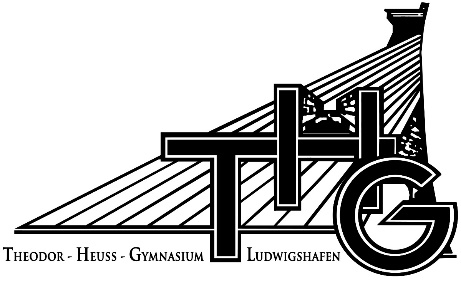 Freiastraße 1067059 Ludwigshafen/RheinTel.: 0621/504-431710Fax: 0621/504-431798Email: Sekretariat@thg-lu.deInternet: http://www.thg-lu.deLudwigshafen, den 01.02.2021An die Eltern derSchülerinnen und Schüler, deren Herkunftssprache nicht Deutsch istUnterricht in der HerkunftsspracheSehr geehrte Eltern,für Schüler*innen in den Klassenstufen 1-13, deren Herkunftssprache nicht Deutsch ist, soll auch im folgenden Schuljahr Unterricht in der Herkunftssprache eingerichtet werden, wenn dies personell möglich ist und mindestens 10 Schüler*innen diesen Unterricht regelmäßig besuchen.      An welcher Schule der Unterricht stattfindet und ob er am Vormittag oder am Nachmittag angeboten wird, hängt von den jeweiligen organisatorischen Möglichkeiten ab und kann erst nach Auswertung der eingegangenen Anmeldungen entschieden werden. Dieser Unterricht wird in der Regel drei bis fünf Stunden in der Woche erteilt.Fahrtkosten können nicht übernommen werden.    Im Herkunftssprachenunterricht knüpfen Schüler*innen an bereits erworbene Kompetenzen in einer Familien- oder Herkunftssprache an.Wenn Ihr Kind den Unterricht in der Herkunftssprache besuchen soll, füllen Sie bitte die Erklärung aus und geben diese im Sekretariat des THG ab. Die einmalige Anmeldung zum Herkunftssprachenunterricht kann nur nach einem Schuljahr wieder gekündigt werden. In diesem Fall teilen Sie die Kündigung ebenfalls bitte im Sekretariat des THG mit.Mit freundlichen GrüßenFriedrich BurkhardtSchulleiter                